Response FormConference Agenda                                                   Asian & Pacific Islander 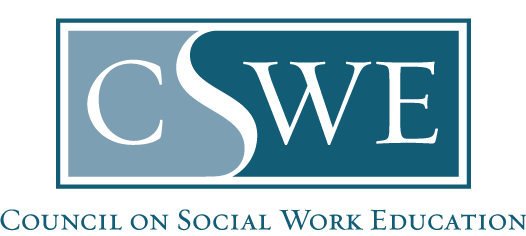                                                    Social Work Educators Association (APISWEA)2024 APISWEA International Conference:Transforming Evidence into PracticeChengdu, Sichuan, ChinaMay 31-June 3, 2024Your name:Cell phone number:Email:Emergency contact name and cell phone:Coauthors’ name: (List only those who will participate in the conference)I need help reserving a conference hotel room:⃝   Yes, number of rooms_____                  ⃝  NoI will arrive at the hotel on:   I will depart the hotel on:      Food Allergies / Intolerances:I will register Day 2 & Day 3 Only: ⃝ Faculty members: $200    ⃝ Students or Practitioners: $100 I will register Day 2, 3 & Day 4: ⃝ Faculty members: $300    ⃝ Students or Practitioners: $150 I will register Day 4 Only: ⃝ Faculty members: $100    ⃝ Students or Practitioners: $50 Payment methods⃝ PayPal to apiswea@gmail.com⃝ On-site Cash PaymentAny other questions list here:                                                   Asian & Pacific Islander                                                    Social Work Educators Association (APISWEA)2024 APISWEA International Conference:Transforming Evidence into PracticeChengdu, Sichuan, ChinaMay 31-June 3, 2024Day 1:  5/31/2024MorningTravel to Chengdu, SichuanDay 1:  5/31/2024AfternoonCheck-in starts at 13:00 Day 1:  5/31/2024NightDinner on your ownDay 2:  6/1/2024Morning8:00-12:00Opening plenary speakersGroup photoPoster presentationsSponsors exhibit boothDay 2:  6/1/202412:00-13:00Lunch buffet will be providedDay 2:  6/1/2024Afternoon 13:00-17:30Cluster meetings Day 2:  6/1/2024NightDinner on your ownEnjoying the vibrant nightlife of ChengduDay 3:  6/2/2024Morning8:00-12:00Cluster meetings Poster presentationsSponsors exhibit boothDay 3:  6/2/202412:00-13:00Lunch buffet will be providedDay 3:  6/2/2024Afternoon 13:00-17:30Cluster meetingsDay 3:  6/2/2024NightDinner on your ownEnjoying the vibrant nightlife of ChengduDay 4:  6/2/2024(Optional)Morning8:00-12:00TrainingsCity tourNGO Site VisitsDay 4:  6/2/2024(Optional)12:00-13:00Lunch buffet will be provided for the trainees.Day 4:  6/2/2024(Optional)Afternoon13:00-17:30TrainingsCity tourNGO Site VisitsDay 4:  6/2/2024(Optional)NightDinner on your ownEnjoying the vibrant nightlife of Chengdu